Year 3 Home Learning – Monday 11th MayWe would love to see the work you have been doing. If you would like to take a picture of your work and send it to us for feedback, our email address is year3@highworthcombined.co.ukMy Desert Island Wish ListI would take...a chocolate fountain, flowing over a massive marshmallow;lemonade stacks, floating into a river of fizz;a multi-coloured rugby shirt to see all the colours of the rainbow;Harry Potter books to learn all about wizards and witches;a trampoline to learn lots of tricks and flips;a monkey to swing in the trees, delivering chocolate;my teddy Man Man, to give me lots of great hugs;Shotgun bellowing at full blast; I would take my brother, Joshie;I would take lots of laughter for love.by ArchieMy Desert Island Wish ListI would take...a white chocolate chip fountain,dripping down onto a sea of sparkly marshmallows;fizzy coca-cola;Toothless's music, turned up to ten;a shiny and sparkly invisibility cloak;a really bouncy hopper;the happy sound of the ice cream van;I would take...all the dragons there are in the world;my brother, Archie;a lot of bottles so I could send letters to my friends;happiness and laughter;snow and ice;How to Train Your Dragon and Harry Pottertoys and treasures.by JoshuaBoth of these taken from the Blog ‘Talk for Writing’ by Jamie Thomas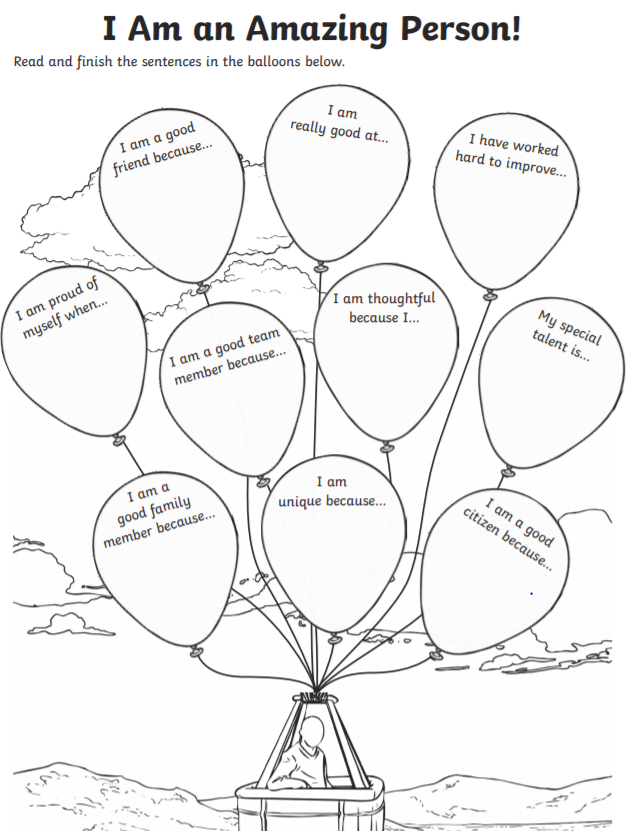 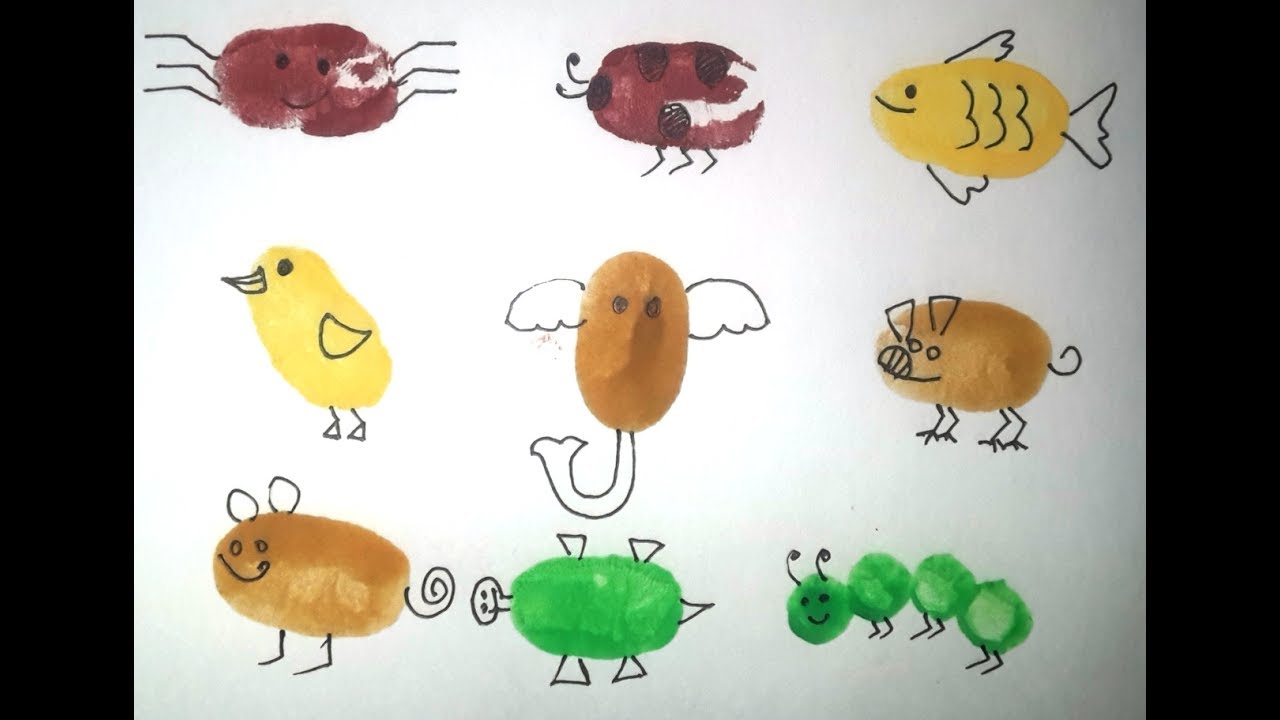 Facts about MeasuresRemember to keep practising your times tables, learning both the multiplication and division facts by heart.This week, also learn these facts about measures by heart.  Get an adult or older brother or sister to test you, to make sure you’ve learned them:For length: 1 cm = 10 mm1 m = 100 cm1 km = 1000 mWeight1 kg = 1000 gCapacity1 l = 1000mlAlso, learn about what a litre is, perhaps using a measure jug and milk cartons or other empty containers. My measuring jug can hold 500 ml, which is half a litre. I could use this to find out how much my milk carton can hold in litres.Art – Thumb Print PaintingFor this art activity, you will need watercolour paints or an ink pad from a stamping set.Make sure your paint palette is wet, then press your thumb onto it to coat it in paint.Press your thumb down firmly on a piece of paper.You could do two things:Create a whole picture from thumb prints, e.g. a rainbow, a treeDo individual thumbprints and make them into little characters like the ones below this grid.Poetry – Desert Island WishlistImagine you are going to a desert island.  What would you take with you?Come up with a list of ideas using fantastic descriptive adjectives and perhaps even similes. Here are some prompts to help you:Food / drink / tastesClothes / items of clothing / accessoriesMusic / songs / composers / artistsLuxury itemsFavourite thingsSoundsNatureFamily / friendsFeelingsBooksHobbiesWrite this into a poem, using a similar format to the model examples given below this grid. Remember your poem should be written out in lines.Science – Static Magic – Static ElectricityInvestigate the interesting phenomenon of static electricity on the Royal Institution website.Watch the video and investigate for yourself:https://www.rigb.org/families/experimental/static-magicHistory - StonehengeIn the Stone Age, people made the mysterious monument known as Stonehenge.Find out more about Stonehenge on BBC Bitesize and complete Activity One: Make a factfile about Stonehenge.https://www.bbc.co.uk/bitesize/articles/zr2djhvPSHE/ WellbeingWe miss all of you so much as you are all wonderful children. Today, focus on the things about you that make you special.Using the prompts below this grid to help you, write down things that make you a special person.